Kariyer Planlama Nedir ve Kariyer Planlaması Nasıl Yapılır?Kariyer Nedir?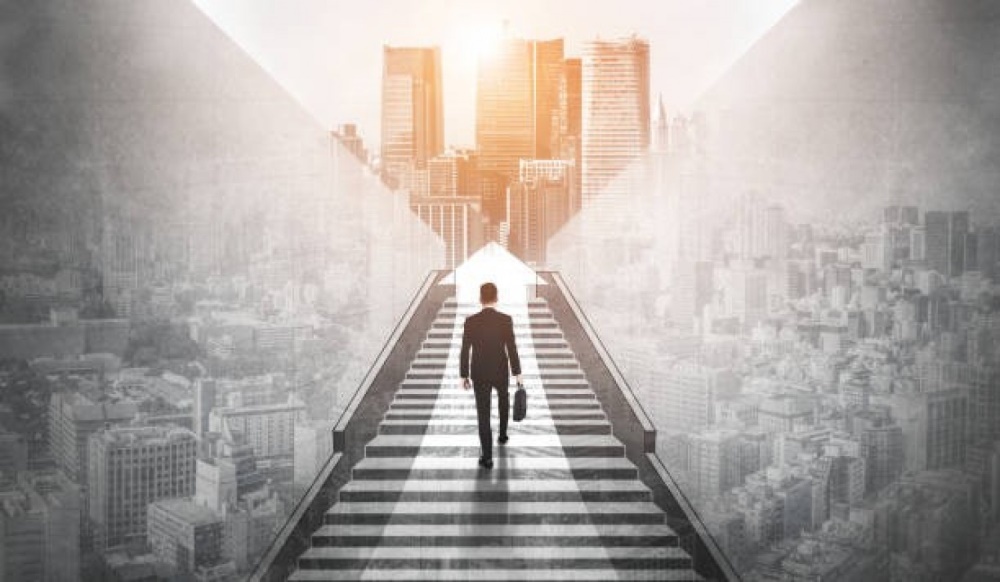 Kariyer kavramı dilimize Fransızca yarış yolu anlamına gelen ‘’carriere’’ sözcüğünden geçmiştir. Sözlük anlamına bakıldığında bir meslekte zaman ve çalışmayla elde edilen aşama, başarı ve uzmanlık anlamlarına gelmektedir. Bir diğer deyişle; bireyin iş yaşantısındaki niteliğinin artışı, akademik açıdan sürekli olarak ilerlemesi sonucunda deneyim ve saygınlık kazanmasıdır. Kariyer, kişinin bulunduğu konumla ilgili görev ve sorumluklarını yerine getirmesi sonucu ortaya çıkan tutum ve davranışlardan oluşmaktadır. Kariyer, kişinin çabası sonucu ortaya çıkan uzun dönemli bir bakış açısı olduğundan hedefe ve bu hedefe yönelik planlamaya odaklıdır. Peki kariyer planı nedir? İyi bir kariyer planlaması nasıl yapılır?Kariyer Planlama Nedir? Kariyer planlama, kişinin sahip olduğu bilgi ve becerilerinin geliştirilmesi ile belirlenen hedefe yönelik yükselme stratejilerinin planmasıdır. Kariyer planlama, bireyin ihtiyaçlarının belirlenmesi ve bu ihtiyaçlar doğrultusunda ne yapılması gerektiğini gösteren önemli bir yol haritasıdır. Böylelikle bireyin karşısına çıkan fırsatları nasıl değerlendirmesi gerektiği konusunda daha etkin kararlar verebilmesini sağlamaktadır. Kariyer planlama; zaman alan ve çaba gerektiren bir süreçtir. Bu nedenle kariyer planması yapılırken en önemli husus bireyin yetenekleri doğrultusunda  bir hedef belirlemesi ve bu hedefe yönelik kariyer geliştirme etkinliklerine yönelerek kendini geliştirme odaklı olmasıdır.  Kariyer planlamasındaki esas amaç verimliliğin artırılmadır.Kariyer Planlaması Nasıl Yapılır? Hedef belirleme ve genel değerlendirmeSektör ve departman belirlemeBireysel değerlendirmeHareket planı oluşturmaKariyer planlaması yapılırken göz önünde bulundurulması gereken bu  4 adıma gelin daha detaylı bakalım.İlk Adım: Hedef BelirlemeKariyer planlamasının ilk adımı ulaşılmak istenilen hedefi ve zaman aralığını belirlemektir. Ne istediğiniz hakkında net olmalısınız. Hedeflerinizin aksamasına neden olabilecek engellere karşı hazırlıklı olup alternatif çözüm yolları geliştirilmelidir. Bu nedenle hedefler düzenli olarak gözden geçirilmelidir.Yer Alacağın Sektörü BelirlePlanlamanın bir sonraki adımı sektör ve departman belirlemektir. Bu aşamada bireyin yer alabileceği sektörlere ilişkin genel bir değerlendirme yapması beklenir. Geleceğin hangi sektörde olduğunu ve bu sektörde yer alan eksiklikleri bilgi ve becerilerine göre tespit etmesi gerekir.Zayıf ve Güçlü Yönlerini BelirleBu aşamada önemli olan kişinin öz eleştiri yaparak güçlü ve zayıf yönlerini belirlemesidir. Kişinin hedeflerine ulaşabilmesi kendini tanıyabilmesi ile mümkündür. Bu nedenle sahip olunan yetkinliklere göre kariyer planı geliştirmesi başarılı olmasını sağlayacaktır.Hareket Planını OluşturKariyer planlamasının son adımında birey verdiği kararlara yönelik bir hareket planı oluşturmalıdır. Bu aşamada belirlenen kısa ve uzun vadeli hedeflere yönelik stratejiler geliştirilmelidir. Kariyer seçiminde potansiyel firmalarla iletişime geçilip görüşmelere hazırlanılmalıdır.Kariyer Planmasında Sıklıkla Yapılan Hatalar Net bir kariyer hedefinin olmaması.Güçlü ve zayıf yönlerin farkında olamamak.Yalnızca parasal faydalara odaklanmak.Geçici çözüm yolları aramak.Destek almadan ilerlemeye çalışmak.Yeniliklere açık olmamak.Kendi doğrularınız yerine başkalarının doğrularını uygulamak.Başarılı olamamaktan korkmak.Yetersiz bilgiye sahip olmak.Her başarısızlığın sorumluluğunu üzerine almak.Kariyer planlama faaliyetlerinden verim alınabilmesi için öncelikle bireyin beceri ve güdülerini belirleyip buna yönelik hedefler belirlemesi gerekmektedir. Kariyer planlaması kişiye özel olup süreklilik ve çaba gerektirmektedir. Planlama aşamasında beklenmedik engellerle karşılaşılabilir. Bu engellerde karamsarlığa kapılmak yerine ne yapılması gerektiğini bilmek iyi bir kariyer planlaması ile mümkündür.  İyi bir kariyer planlaması hem yol gösterici hem ulaşılabilir nitelikte olmalıdır. Geleceğine yön vermek isteyen bireylerin mutlaka bir kariyer planlamasına sahip olması gerekmektedir.Kaynak : https://sks.uskudar.edu.tr/blog/kariyer-planlama-nedir-ve-ve-kariyer-planlamasi-nasil-yapilir